	EK-1Afet Farkındalık Eğitimi1. Afet Farkındalık Eğitmenlerinde Aranacak Kriterler1.1. Eğitmenler, “Afet Farkındalık Eğitmen Eğitimi Sertifikası”na sahip olmalıdır. Afet Farkındalık Eğitmen Eğitimi; Genel Müdürlük tarafından belirlenen yerlerde Afet ve Acil Durum Eğitim Merkezi öğretmenleri ve eğitmenleri tarafından yüz yüze yapılır.1.2. Eğitmenlerin İl AFAD Müdürlüğü bünyesinde görev yapan afet farkındalık eğitmenleri ile birlikte en az üç (3) kez afet farkındalık eğitimine katılıp deneyim sağlamış olmaları gerekmektedir.2. Afet Farkındalık Eğitiminde Uyulacak Usul ve Esaslar2.1. Afet Farkındalık Eğitimi, AFAD veya İl AFAD Müdürlüğünce uygun görülen katılımcılara verilir.2.2. Kurum ve kuruluşlar, kapsamlı ve katılımlı, birçok farklı noktada aynı anda ya da farklı zamanda gerçekleşen eğitimleri Genel Müdürlük koordinesinde organize ederek sonuçlandırır.2.3. Afet Farkındalık Eğitmeni bağlı bulunduğu İl AFAD Müdürlüğü koordinasyonunda, afet farkındalık eğitim faaliyetlerinde belirlenen tarih, saat ve yerde görev alır.2.4. Afet Farkındalık Eğitmeni, düzenlenen her eğitim etkinliğinin öncesinde ve sonrasında bağlı bulunduğu İl AFAD Müdürlüğü’ne bilgi verir.2.5. AFAD veya İl AFAD Müdürlüğü tarafından planlanan en az üç (3) afet farkındalık eğitim programına katılmayan, yıl içerisinde en az yirmi (20) afet farkındalık eğitimi vermeyen eğitmenin eğitmen sertifikası iptal edilir. Ayrıca, eğitmenin Yönetmelik 24 üncü madde (d) bendinde belirtilen belge kullanım şartlarına aykırı hareket etmesi, kurum ve kuruluşun akreditasyonunun askıya alınmasına sebep olacaktır.2.6. Afet farkındalık eğitim faaliyeti yürütülecek kurum ve kuruluşta aynı anda iki (2) ve daha fazla eğitmen görevlendirilmesi durumunda eğitmenlerden biri aynı zamanda eğitim sorumlusu olarak görev yapar.2.7. Kurum ve kuruluşlar eğitim öncesi ve sonrasında belirtilen tutanak, form, doküman ve eğitim içeriklerine hâkim olmalıdır. Talep edilen form, rapor, veri vb. bilgileri bağlı bulunduğu İl AFAD Müdürlüğüne belirtilen sürelerde eksiksiz olarak ulaştırmalıdır.2.8. Afet Farkındalık Eğitmeni, İl AFAD Müdürlüğü tarafından eğitim ile ilgili düzenlenen toplantılara katılır.2.9. Kurum ve kuruluşlar, planlanan afet farkındalık eğitim faaliyetine ilişkin programı en az yedi (7) gün öncesinde bağlı bulunduğu İl AFAD Müdürlüğüne bildirir.2.10. Kurum ve kuruluşlar, eğitimlerde kullanacakları araç-gereçler ile basılı eğitim materyallerini temin etmekle yükümlüdürler.2.11. Afet farkındalık eğitimlerinde; yalnızca Genel Müdürlük tarafından paylaşılan standart sunumlar ile diğer materyaller kullanılır.2.12. Afet farkındalık eğitmenleri, eğitim faaliyetine ilişkin İl AFAD Müdürlüğü tarafından talep edilen görevleri yerine getirmekle yükümlüdür.2.13. Etik ilkelere aykırı davrandığı tespit edilen eğitmenin afet farkındalık eğitmen eğitimi sertifikası iptal edilir. Yaşanılabilecek sorunlarda; sadece eğitmen değil aynı zamanda kurum ve kuruluşlar da sorumludur. Bu durumda; kurum ve kuruluşun akreditasyonu da iptal edilir.2.14. Kurum ve kuruluşlar, afet farkındalık eğitmen sertifikasına sahip olmaya çalışan veya üyesi ile üçüncü kişileri eğitmen olarak görevlendiremez. Bu durumda; Yönetmelik hükümleri uygulanır.2.15. Akredite edilen kurum ve kuruluşlar ile çalışan ve üyelerinin; afet yönetimine katkısı, katılım sağladığı eğitim, tatbikat ve görevler ile izleme ve takip süreci Yönetmelik hükümlerine göre yapılır.3. Sertifikasyon ve Sertifikaların Güncellenmesi3.1. Afet Farkındalık Eğitmen Eğitimi Sertifika Programı sonunda katılımcıların başarılı sayılmaları için, yazılı sınavından yüz (100) tam puan üzerinden yetmiş (70) ve sunum sınavında yüz (100) tam puan üzerinden seksen (80) puan almış olmaları şartı aranır. Sunum sınavlarında “Sunum Becerileri Değerlendirme Formu” kullanılır.3.2. Afet Farkındalık Eğitmen Eğitimi Sertifika Programı sonunda yapılan sınavlarda başarılı olan katılımcılara “Afet Farkındalık Eğitmeni” sertifikası düzenlenir.3.3.  Yazılı sınavda başarılı olamayan katılımcılar sunum sınavına alınmaz. Sınavlarda başarılı olamayan katılımcılar, bir sonraki açılacak olan eğitimde tekrar sınava tabi tutulurlar. İki defa sınava girmesine rağmen başarısız olan katılımcılara sertifika verilmez ve yeniden açılacak herhangi bir Afet Farkındalık Eğitmen Eğitimi Sertifika Programına dâhil edilmez. Sertifika almaya hak kazanamayanlara “Katılım Belgesi” verilir. Katılım Belgesi alanlar eğitim veremezler.3.4.  Afet farkındalık eğitmen sertifikası akreditasyon süresince geçerlidir. Kurum ve kuruluşun akreditasyonunun güncellenebilmesi için; kurum ve kuruluşların eğitmenlerinin üç (3) yıl içerisinde toplam en az yüz yirmi (120) afet farkındalık eğitimi vermesi gerekmektedir.3.5. Kurum ve kuruluşlar, çalışan veya üyelerinin afet farkındalık eğitmen sertifikalarının süresinin dolmasına üç (3) ay kala söz konusu eğitmen bilgilerini, bulunduğu İl AFAD Müdürlüğüne bildirir. Güncelleme eğitimi bulunduğu İl AFAD Müdürlüğü tarafından yapılır. Başkanlık veya İl AFAD Müdürlüğü tarafından belirtilen süre içerisinde eğitim açılmaması halinde eğitim açılana kadar eğitim sertifikası geçerlilik süresi devam eder.3.6. Belirtilen süreler içinde güncelleme eğitimine katılanların belgeleri yenilenir, katılmayanların belgeleri geçersiz sayılır. Belgeleri yenilenen kişilere ait sertifikaların geçerlilik süresi, akreditasyon süresi göz önüne alınarak, en fazla üç (3) yıl uzatılır. Güncelleme eğitimi Genel Müdürlük koordinesinde İl AFAD Müdürlüğü tarafından planlanır. Güncelleme eğitimleri yüz yüze yapılır.3.7. Afet farkındalık eğitmen eğitimi standartlarının belirlenmesi, planlanması, yürütülmesi, sınav ve adaylık sürecinin uygulanması ve raporlanmasından Genel Müdürlük sorumludur. Eğitimlerle ilgili tüm süreçlerin etkin bir şekilde yürütülebilmesi için kurum ve kuruluşlardan bir temsilci görevlendirilir.AFET FARKINDALIK EĞİTMEN EĞİTİMİ KURS İÇERİĞİ1. Afet Farkındalık Eğitmen Eğitimi (Pro Versiyon)Temel Bilgi ve KavramlarBütünleşik Afet Yönetim SistemiÜlkemizde Afet ve Acil Durum Oluşturabilecek TehlikelerTürkiye’de AfetlerYaşam Çevremizdeki Tehlike ve RisklerAfet Bilinci KültürüAfet Hazırlığında Toplumsal Güç BirliğiAfet Öncesi HazırlıklarAfet ve Acil Durum Aile Afet Planı HazırlığıAfete Dirençli YapılarBinamızdaki Yapısal ve Yapısal Olmayan RisklerZorunlu Deprem SigortasıEvin İçerisindeki Risklerin Belirlenmesi ve Risklerin AzaltılmasıAcil Durum Telefon NumaralarıBölge Dışı Bağlantı ve Şehir İçi Destek KişileriAfet ve Acil Durum Bilgi Kartları (Yetişkin, Çocuk)Afet ve Acil Durum ÇantasıToplanma ve Barınma AlanlarıDepremÇök – Kapan – TutunDeprem Sonrasında İkincil AfetlerSel ve Taşkınlar (Öncesi, Sırası ve Sonrası)Heyelan (Öncesi, Sırası ve Sonrası)Çığ (Öncesi, Sırası ve Sonrası)Yangın (Öncesi, Sırası ve Sonrası)Afet ve Acil Durum Sonrası İlk DakikalarTahliyeİçeri Tahliye – Yerinde SığınakSığınak – Sığınma YeriBölgesel TahliyeAfet ve Acil Durum Sonrası İlk Saatlerİlk YardımAfet Sonrası İyileştirme ÇalışmalarıAfetlerde Psikolojik İlk YardımAFAD Acil Mobil UygulamasıAFAD Gönüllülük Sistemi2. Yetişkin Eğitiminde Andragojik YaklaşımYaşam Boyu Öğrenme ve Yetişkin EğitimiYetişkin Eğitimini Gerektiren NedenlerYetişkin Kimdir? Yetişkinlik ve TürleriYetişkinlik DönemleriÖğrenme Açısından Yetişkinlerin ÖzellikleriYetişkin Eğitiminde Andragojik YaklaşımYetişkin Nasıl Bir Eğitim İster?3. Eğitmen ve Sunum BecerileriOlumlu Eğitim Atmosferi Oluşturma PrensipleriEğitim Öncesi Yapılması Gereken HazırlıklarEğitim Sırasında Yapılması GerekenlerEğitim Sonrasında Yapılması Gerekenler4. Sunum Hazırlama TeknikleriSlayt Hazırlanırken Dikkat Edilecek HususlarSlayt ÖrnekleriSunum Becerileri Değerlendirme Formu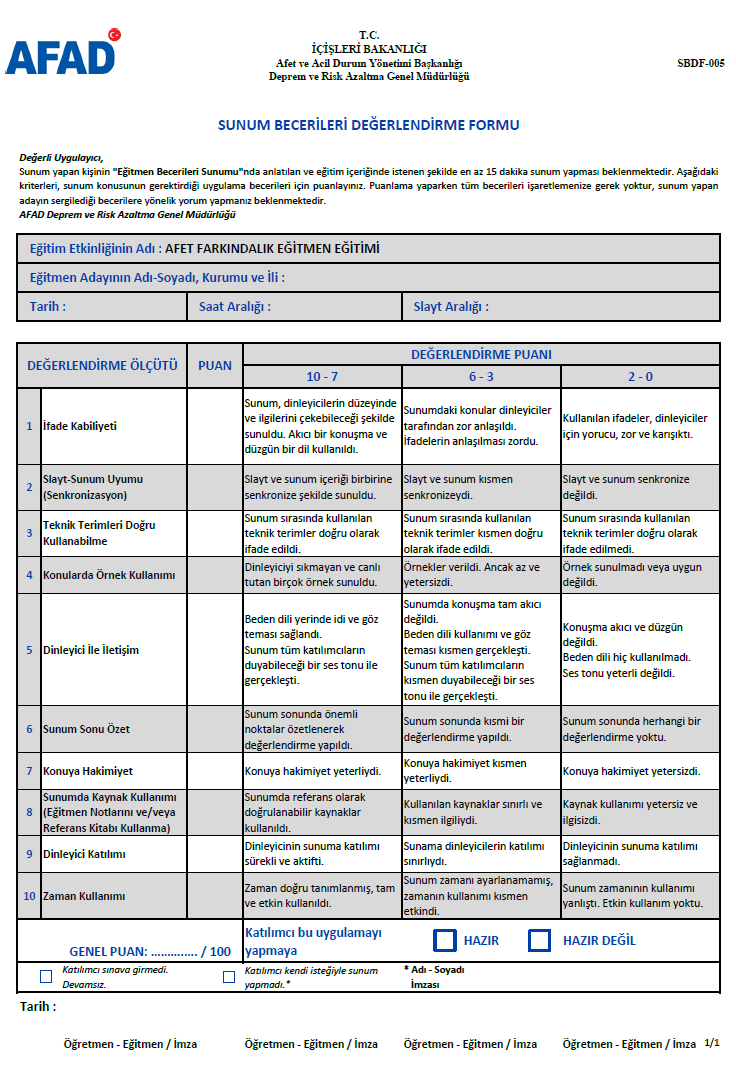 Afet Farkındalık Eğitmen Eğitiminde Kullanılacak MateryalAfet ve Acil Durum Plan BroşürüAile Bilgi KartıAfet ve Acil Durum Yetişkin ve Çocuk Bilgi Kartları her katılımcıya verilir.Ayrıca her eğitim salonunda; eğitmenler tarafından kullanılmak üzere, Afet ve Acil Durum Çantası, Taşınabilir Söndürme Cihazı (TSC) hazır olarak bulundurulur.AFET FARKINDALIK EĞİTMEN EĞİTİMİ KURS PROGRAMIAFET FARKINDALIK EĞİTMEN EĞİTİMİ KURS PROGRAMISÜREEĞİTİM KONUSU1Açılış Programı (Tanışma, AFAD'ın Tanıtımı, Programın Tanıtımı, Beklentilerin Alınması)2Afet Farkındalık Eğitmen Eğitimi (Pro Versiyon)
(Afetlerle Mücadelede Temel Bilgi ve Kavramlar, Yaşam Çevremizdeki Riskler, Afet Bilinci Kavramı ve Kültürü, Afet Hazırlıklarında Toplumsal Güç Birliği)3Afet Farkındalık Eğitmen Eğitimi (Pro Versiyon)
(Afetlerle Mücadelede Temel Bilgi ve Kavramlar, Yaşam Çevremizdeki Riskler, Afet Bilinci Kavramı ve Kültürü, Afet Hazırlıklarında Toplumsal Güç Birliği)4Afet Farkındalık Eğitmen Eğitimi (Pro Versiyon)
(Afetlerle Mücadelede Temel Bilgi ve Kavramlar, Yaşam Çevremizdeki Riskler, Afet Bilinci Kavramı ve Kültürü, Afet Hazırlıklarında Toplumsal Güç Birliği)Öğle Yemeği5Afet Farkındalık Eğitmen Eğitimi (Pro Versiyon)
(Yaşam Çevremizdeki Risklerin Azaltılması, Aile Afet Planı, Afet ve Acil Durum Çantası, Önemli Aile Bilgileri, Bölge Dışı ve Şehir İçi Destek Kişileri, Acil Durum Bilgi Kartları (Yetişkin, Çocuk), Acil Durum İletişim Bilgileri Kartı, Acil Durumlarda Aranacak Kurumlar)6Afet Farkındalık Eğitmen Eğitimi (Pro Versiyon)
(Yaşam Çevremizdeki Risklerin Azaltılması, Aile Afet Planı, Afet ve Acil Durum Çantası, Önemli Aile Bilgileri, Bölge Dışı ve Şehir İçi Destek Kişileri, Acil Durum Bilgi Kartları (Yetişkin, Çocuk), Acil Durum İletişim Bilgileri Kartı, Acil Durumlarda Aranacak Kurumlar)7Afet Farkındalık Eğitmen Eğitimi (Pro Versiyon)
(Yaşam Çevremizdeki Risklerin Azaltılması, Aile Afet Planı, Afet ve Acil Durum Çantası, Önemli Aile Bilgileri, Bölge Dışı ve Şehir İçi Destek Kişileri, Acil Durum Bilgi Kartları (Yetişkin, Çocuk), Acil Durum İletişim Bilgileri Kartı, Acil Durumlarda Aranacak Kurumlar)8Afet Farkındalık Eğitmen Eğitimi (Pro Versiyon)
(Yaşam Çevremizdeki Risklerin Azaltılması, Aile Afet Planı, Afet ve Acil Durum Çantası, Önemli Aile Bilgileri, Bölge Dışı ve Şehir İçi Destek Kişileri, Acil Durum Bilgi Kartları (Yetişkin, Çocuk), Acil Durum İletişim Bilgileri Kartı, Acil Durumlarda Aranacak Kurumlar)1Afet Farkındalık Eğitmen Eğitimi (Pro Versiyon)
(Toplanma Alanı ve Buluşma Yerleri, Evcil Hayvanlar vb. Özel İhtiyaç ve Özel İlgi Gruplarının Aile Afet Planında Yer Alması, Afetler Sırasında Doğru Davranış Şekilleri, Yaşadığı Bölgenin Afet Riskleri, Afet Sonrası İlk Saatler, Afet Sonrası Karşılaşılabilecek Tehlike ve Riskler (Yangın, Sel, Tsunami vb.), Tahliye Bilgisi, Afet Sonrasına Hazırlık İçin Alınabilecek Diğer Eğitimler (İlkyardım, Afette İlkyardım, Psikolojik Destek v.b), Afet Sonrası Temel İhtiyaçlarımız)2Afet Farkındalık Eğitmen Eğitimi (Pro Versiyon)
(Toplanma Alanı ve Buluşma Yerleri, Evcil Hayvanlar vb. Özel İhtiyaç ve Özel İlgi Gruplarının Aile Afet Planında Yer Alması, Afetler Sırasında Doğru Davranış Şekilleri, Yaşadığı Bölgenin Afet Riskleri, Afet Sonrası İlk Saatler, Afet Sonrası Karşılaşılabilecek Tehlike ve Riskler (Yangın, Sel, Tsunami vb.), Tahliye Bilgisi, Afet Sonrasına Hazırlık İçin Alınabilecek Diğer Eğitimler (İlkyardım, Afette İlkyardım, Psikolojik Destek v.b), Afet Sonrası Temel İhtiyaçlarımız)3Afet Farkındalık Eğitmen Eğitimi (Pro Versiyon)
(Toplanma Alanı ve Buluşma Yerleri, Evcil Hayvanlar vb. Özel İhtiyaç ve Özel İlgi Gruplarının Aile Afet Planında Yer Alması, Afetler Sırasında Doğru Davranış Şekilleri, Yaşadığı Bölgenin Afet Riskleri, Afet Sonrası İlk Saatler, Afet Sonrası Karşılaşılabilecek Tehlike ve Riskler (Yangın, Sel, Tsunami vb.), Tahliye Bilgisi, Afet Sonrasına Hazırlık İçin Alınabilecek Diğer Eğitimler (İlkyardım, Afette İlkyardım, Psikolojik Destek v.b), Afet Sonrası Temel İhtiyaçlarımız)4Afet Farkındalık Eğitmen Eğitimi (Pro Versiyon)
(Toplanma Alanı ve Buluşma Yerleri, Evcil Hayvanlar vb. Özel İhtiyaç ve Özel İlgi Gruplarının Aile Afet Planında Yer Alması, Afetler Sırasında Doğru Davranış Şekilleri, Yaşadığı Bölgenin Afet Riskleri, Afet Sonrası İlk Saatler, Afet Sonrası Karşılaşılabilecek Tehlike ve Riskler (Yangın, Sel, Tsunami vb.), Tahliye Bilgisi, Afet Sonrasına Hazırlık İçin Alınabilecek Diğer Eğitimler (İlkyardım, Afette İlkyardım, Psikolojik Destek v.b), Afet Sonrası Temel İhtiyaçlarımız)Öğle Yemeği5Yetişkin Eğitiminde Andragojik Yaklaşım6Eğitmen ve Sunum Becerileri7Sunum Hazırlama Teknikleri8Sunum Konularının Dağıtımı1Afet Farkındalık Eğitiminin Tanıtımı2Eğitmen Adayı Yazılı Sınavı3  "             "             "4Eğitmen Adayı Sunum SınavıÖğle Yemeği5Eğitmen Adayı Sunum Sınavı6  "             "             "7  "             "             "8Eğitimin Değerlendirilmesi